Angivelse i enlighet med DS 2426Innehållet av vattenlösliga alkalier beräknas som kloridhalten multiplicerat med en faktor 0,87Detta dokument hänvisar till prestandadeklaration Vit Marmor F5 -GH 2024-01-10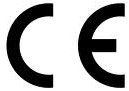 150515051505Björka Mineral AB, Björkaverken, SE-705 97 Glanshammar131505-CPR-CB394Björka Mineral AB, Björkaverken, SE-705 97 Glanshammar131505-CPR-CB394Björka Mineral AB, Björkaverken, SE-705 97 Glanshammar131505-CPR-CB394SS EN 12620+A1:2008Ballast för betong”Vit Marmor F5 -GH”SS EN 12620+A1:2008Ballast för betong”Vit Marmor F5 -GH”SS EN 12620+A1:2008Ballast för betong”Vit Marmor F5 -GH”Utförandedatum enligt system 2+2024-01-10Sortering1/4Kornstorleksfördelning	 GC80/20 (se tab) Finmaterialhaltf1,5KornformNPDKorndensitet 	 2,84 ± 0,05(Mg/m3 rd)Renhet Finmaterialkvalitet	0,02(vikt-% MBF)Motstånd mot fragmentering/ krossningNPDMotstånd mot polering 	NPDMotstånd mot nötning, AAV	NPDMotstånd mot nötning NPDSammansättning/haltKlorider <0,01(% Cl)Syralöslig sulfat	NPDTotal svavelhalt Ekvivalent alkaliinnehåll 1, 2)	NPD<0,0087(%, beräknat)Beståndsdelar som förändrar bindnings- och hårdnandeförloppet hos betong	NPDVolymstabilitet Krympning vid uttorkning 	NPDBeståndsdelar som påverkar volym-stabiliteten hos luftkyld masugns-slagg NPDVattenabsorption 	0,4 ± 0,3(% WA24)Radioaktiv strålning Aktivitetsindex<1Utsläpp av tungmetaller 	NPDUtsläpp av polyaromatiska kolvätenNPDUtsläpp av andra farliga ämnen NPDFrostbeständighet 	NPD (se bilaga)Beständighet mot alkali-silika-reaktivitetÖvrig information:Miljöklass 1)(se petrografisk analys, bilaga)PSikt, mm85,64210,50,063Passerande mängd, %10010095120,50,40,3